от 15 декабря 2020 года № 44Об утверждении Программы профилактики нарушенийюридическими лицами и индивидуальными предпринимателямиобязательных требований муниципального контроля на 2021 годВ соответствии с частью 1 статьи 8.2 Федерального закона от 26 декабря 2008 года №294-ФЗ «О защите прав юридических лиц и индивидуальных предпринимателей при осуществлении государственного контроля (надзора) и муниципального контроля», со статьей 17.1 Федерального закона от 06.10.2003 №131-ФЗ «Об общих принципах организации местного самоуправления в Российской Федерации», администрация муниципального образования «Нежнурское сельское поселение» п о с т а н о в л я е т:1. Утвердить прилагаемую Программу профилактики нарушений юридическими лицами и индивидуальными предпринимателями обязательных требований муниципального контроля на 2021 год согласно Приложению №1 (далее - Программа профилактики нарушений).2. Должностным лицам Нежнурской сельской администрации, уполномоченным на осуществление муниципального контроля в соответствующих сферах деятельности, обеспечить в пределах своей компетенции выполнение Программы профилактики нарушений, утвержденной пунктом 1 настоящего постановления.3. Настоящее постановление обнародовать на информационном стенде Нежнурской сельской админситрации и разместить на официальном сайте Нежнурской сельской админситрации в информационно-телекоммуникационной сети «Интернт».3. Настоящее постановление вступает в силу со дня его обнародования. 4. Контроль за исполнением настоящего постановления оставлю за собой.        И.о. главы Нежнурской       сельской администрации				М.Л.ПуштарековаПриложение №1к постановлению Нежнурскойсельской администрацииот 15 декабря 2020 года № 44ПРОГРАММАпрофилактики нарушений юридическими лицами и индивидуальными предпринимателями обязательных требований муниципального контроля на 2021 годРаздел 1. Общие положения1.1. Настоящая программа профилактики нарушений юридическими лицами и индивидуальными предпринимателями обязательных требований муниципального контроля (далее - программа) разработана в соответствии с Федеральным законом от 26 декабря 2008 года № 294-ФЗ «О защите прав юридических лиц и индивидуальных предпринимателей при осуществлении государственного контроля (надзора) и муниципального контроля» в целях организации проведения органом муниципального контроля – Нежнурской сельской администрацией профилактики нарушений требований, установленных муниципальными правовыми актами, а также требований, установленных федеральными законами и иными нормативными правовыми актами Российской Федерации, законами Республики Марий Эл, в случаях, если соответствующие виды контроля относятся к вопросам местного значения поселения (далее - обязательные требования), в целях предупреждения возможного нарушения подконтрольными субъектами обязательных требований и снижения рисков причинения ущерба охраняемым законом ценностям. 1.2. Задачами программы являются: 1.2.1. Укрепление системы профилактики нарушений обязательных требований путём активизации профилактической деятельности. 1.2.2. Выявление причин, факторов и условий, способствующих нарушениям обязательных требований. 1.2.3. Повышение правосознания и правовой культуры руководителей юридических лиц и индивидуальных предпринимателей. 1.3. Срок реализации программы – 2021 год. Раздел 2. Мероприятия программы и сроки их реализации МАРЫ ЭЛ РЕСПУБЛИКӸШТӸШӸ КИЛЕМАР МУНИЦИПАЛЬНЫЙ РАЙОНЫН НЕЖНУР СОЛААДМИНИСТРАЦИЖӸНЕЖНУРСКАЯ СЕЛЬСКАЯ АДМИНИСТРАЦИЯ КИЛЕМАРСКОГО МУНИЦИПАЛЬНОГО РАЙОНА РЕСПУБЛИКИ МАРИЙ ЭЛПУНЧАЛПОСТАНОВЛЕНИЕ№ п/пМероприятиеСроки исполненияОтветственные лица 
 за исполнение1.Разработка (внесение изменений), утверждение и размещение на  официальном сайте Нежнурской сельской администрации административных регламентов по осуществлению муниципального контроля (по каждому виду).постоянно, по мере внесения изменений в нормативные правовые актыДолжностные лица Нежнурской сельской администрации, уполномоченные на осуществление муниципального контроля в соответствующих сферах деятельности2.Размещение на официальном сайте Нежнурской сельской администрации перечней нормативных правовых актов или их отдельных частей, содержащих обязательные требования, оценка соблюдения которых является предметом муниципального контроля, а также текстов соответствующих нормативных правовых актов по каждому виду муниципального контроля.постоянноДолжностные лица  Нежнурской сельской администрации, уполномоченные на осуществление муниципального контроля в соответствующих сферах деятельности3.Осуществление информирования юридических лиц, индивидуальных предпринимателей по вопросам соблюдения обязательных требований, в том числе посредством  разработки  и опубликования руководств по соблюдению обязательных требований, проведения семинаров, разъяснительной работы в средствах  массовой информации и иными способами.    постоянно, по мере внесения изменений в нормативные правовые актыДолжностные лица  Нежнурской сельской администрации , уполномоченные на осуществление муниципального контроля в соответствующих сферах деятельности4.Проведение консультирования представителей юридических лиц, индивидуальных предпринимателей и граждан по вопросам осуществления Нежнурской сельской администрацией  муниципального контроля.постоянно, по мере обращенийДолжностные лица  Нежнурской сельской администрации, уполномоченные на осуществление муниципального контроля в соответствующих сферах деятельности5.Обобщение практики осуществления в соответствующей сфере деятельности муниципального контроля и размещение их на официальном сайте, в том числе с указанием наиболее часто встречающихся случаев нарушений обязательных требований с рекомендациями в отношении мер, которые должны приниматься юридическими лицами, индивидуальными предпринимателями в целях недопущения таких нарушений;один раз в годДолжностные лица  Нежнурской сельской администрации , уполномоченные на осуществление муниципального контроля в соответствующих сферах деятельности6.Выдача предостережений о недопустимости нарушения обязательных требований в соответствии с частями 5 - 7 статьи 8.2 Федерального закона от 26 декабря 2008 года № 294-ФЗ «О защите прав юридических лиц и индивидуальных предпринимателей при осуществлении государственного контроля (надзора) и муниципального контроля» (если иной порядок не установлен федеральным законом)постоянноДолжностные лица  Нежнурской сельской администрации , уполномоченные на осуществление муниципального контроля в соответствующих сферах деятельности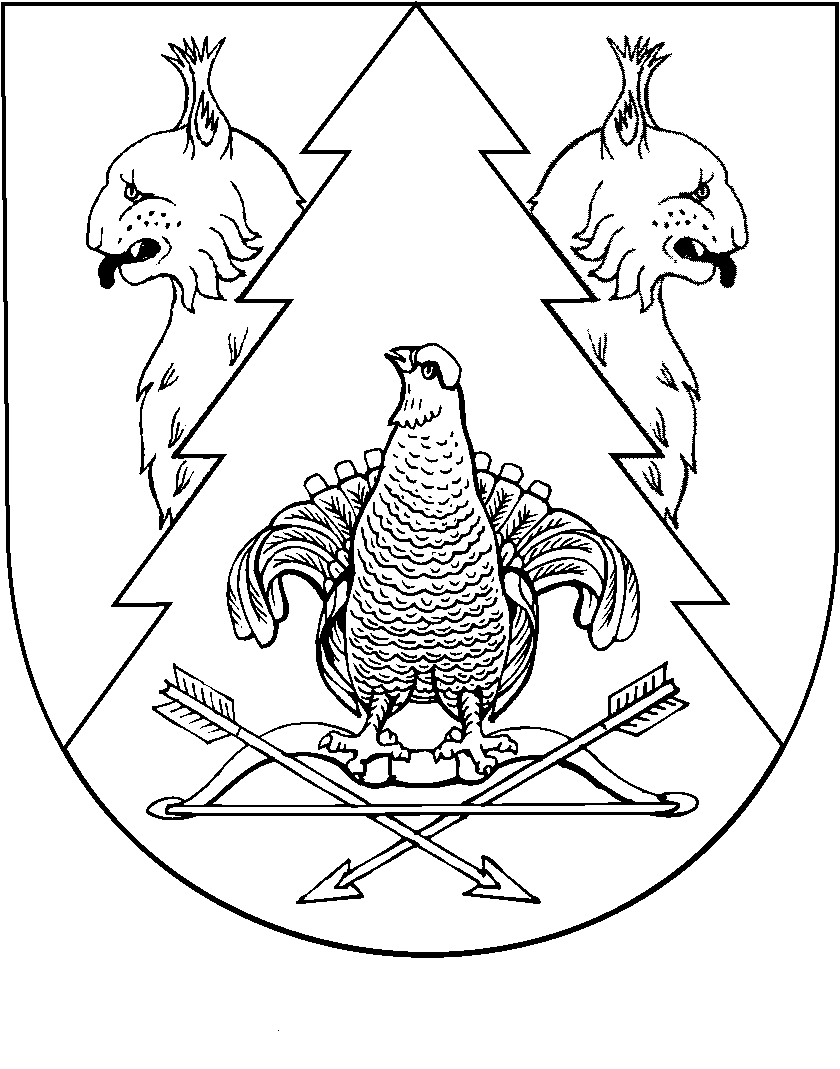 